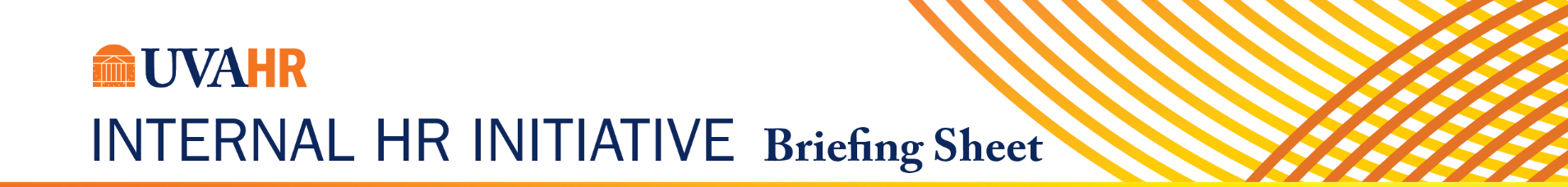 Title of InitiativeWHATXXXXXXWHYXXXXXXHOWXXXXXA simple graphic is sometimes useful here as well. 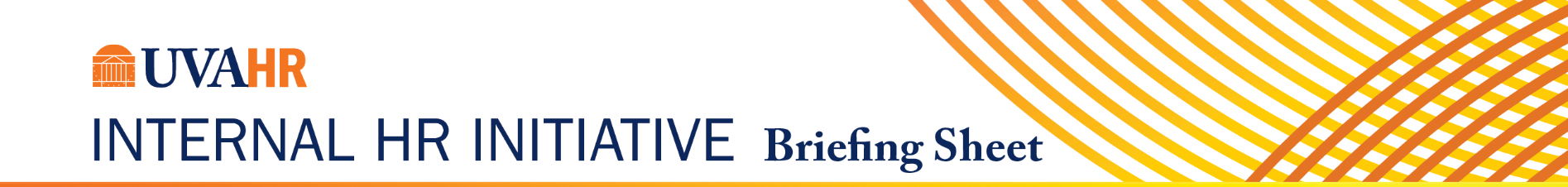 WHENXXXXTimeline GraphicGGG